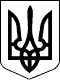 Коломийчиська сільська рада Сватівського району Луганської областіРОЗПОРЯДЖЕННЯ Сільського голови Коломийчиської сільської ради03 вересня  2019   року   		                                                                    №32 Про внесення змін до паспортів бюджетних програм на 2019 рік	Відповідно до Закону України «Про місцеве самоврядування в Україні», наказу Міністерства фінансів України від 26.08.2014р. №836 «Про деякі питання запровадження програмно-цільового методу складання та виконання місцевих бюджетів» із змінами від 29.12.2018р. №1209, рішення сесії Райгородської сільської ради Сватівського району Луганської області (з урахуванням внесених змін) № 35/5 від 21.12.2018р. «Про місцевий бюджет на 2019 рік»:Внести зміни до паспортів бюджетних програм на 2019 рік (паспорта додаються) по Райгородській сільській раді Сватівського району Луганської області в розрізі наступних кодів програмної класифікації видатків та кредитування місцевих бюджетів (далі – КПКВКМБ):- КПКВКМБ 0110150 Організаційне, інформаційно-аналітичне та матеріально-технічне забезпечення діяльності обласної ради, районної ради, районної у місті ради (у разі її створення), міської, селищної, сільської рад.-КПКВКМБ 0113242 Інші заходи у сфері соціального захисту і соціального забезпечення.- КПКВКМБ 0114060 Забезпечення діяльності палаців і будинків культури, клубів, центрів дозвілля та інших клубних закладів.-КПКВКМБ 0116030 Організація благоустрою населених пунктів2.Контроль за виконанням даного розпорядження залишаю за собою. Сільський голова                                            Надія ЧУНИХІНА